TIN TRỞ LẠI TRƯỜNG SAU KHI NGHỈ DỊCH Sáng ngày hôm nay 02/03/2021, theo sự chỉ đạo của UBND Thành phố Hà Nội, Trường mầm non Dương Quang đã đón học sinh trở lại trường  học sau một tháng nghỉ Tết Nguyên Đán và nghỉ do dịch bệnh Covid 19.     Trước khi trẻ đi học trở lại, nhà trường đã phối hợp với Trạm y tế xã Dương Quang tiến hành phun khử khuẩn toàn trường vào sáng ngày thứ 7 (28/2/2021).  Ngày 1/3/2021 tập thể CBGVNV trường Mầm non Dương Quang đã thực hiện mọi công việc, chuẩn bị mọi điều kiện để đón trẻ được đi học chu đáo và an toàn nhất tại 3 điểm: Khu Quang Trung, khu Đề Trụ và khu Yên Mỹ.     Ngay từ cổng trường, nhà trường đã sắp xếp bàn đo thân nhiệt để kiểm tra sức khỏe của trẻ, hướng dẫn rửa tay diệt khuẩn cho CBGVNV, học sinh, phụ huynh; phân luồng làn đường ra, vào lớp. 100% phụ  huynh, học sinh đeo khẩu trang khi tới trường, thực hiện tốt thông điệp 5K của Sở y tế: Khẩu trang, khử khuẩn, khoảng cách, không tập trung, khai báo y tế.     Nhà trường cũng rất vui mừng được đón nhận sự chỉ đạo, quan tâm của đoàn kiểm tra của lãnh đạo UBND xã nhà, Đ/C Nguyễn Thị Thúy Hồng ..... PGD & ĐT Huyện Gia Lâm và được các đồng chí đánh giá cao về công tác đón trẻ, phòng chống dịch bệnh.     Và đặc biệt để hưởng ứng ứng “Tuần lễ áo dài” nhằm khẳng định và tôn vinh, lan tỏa vẻ đẹp áo dài Việt nam nơi công tác và sinh sống  , BGH nhà trường cùng các cô giáo đã mặc những tà áo rất duyên dáng làm cho không khí ngày chào đón trẻ trở lại trường học càng thêm trang trọng. Mặc dù đeo khẩu trang nhưng những ánh mắt long lanh của các bạn nhỏ đã nói lên sự vui tươi, phấn khởi, khi được các cô chào đón trở lại lớp học.     Công tác phòng chống dịch bệnh Covid-19 sẽ được BGH cùng đội ngũ giáo viên, nhân viên nhà trường chú trọng, tiếp tục duy trì tốt để luôn đảm bảo trường mầm non Dương Quang là môi trường an toàn, hạnh phúc đối với các bé mầm non.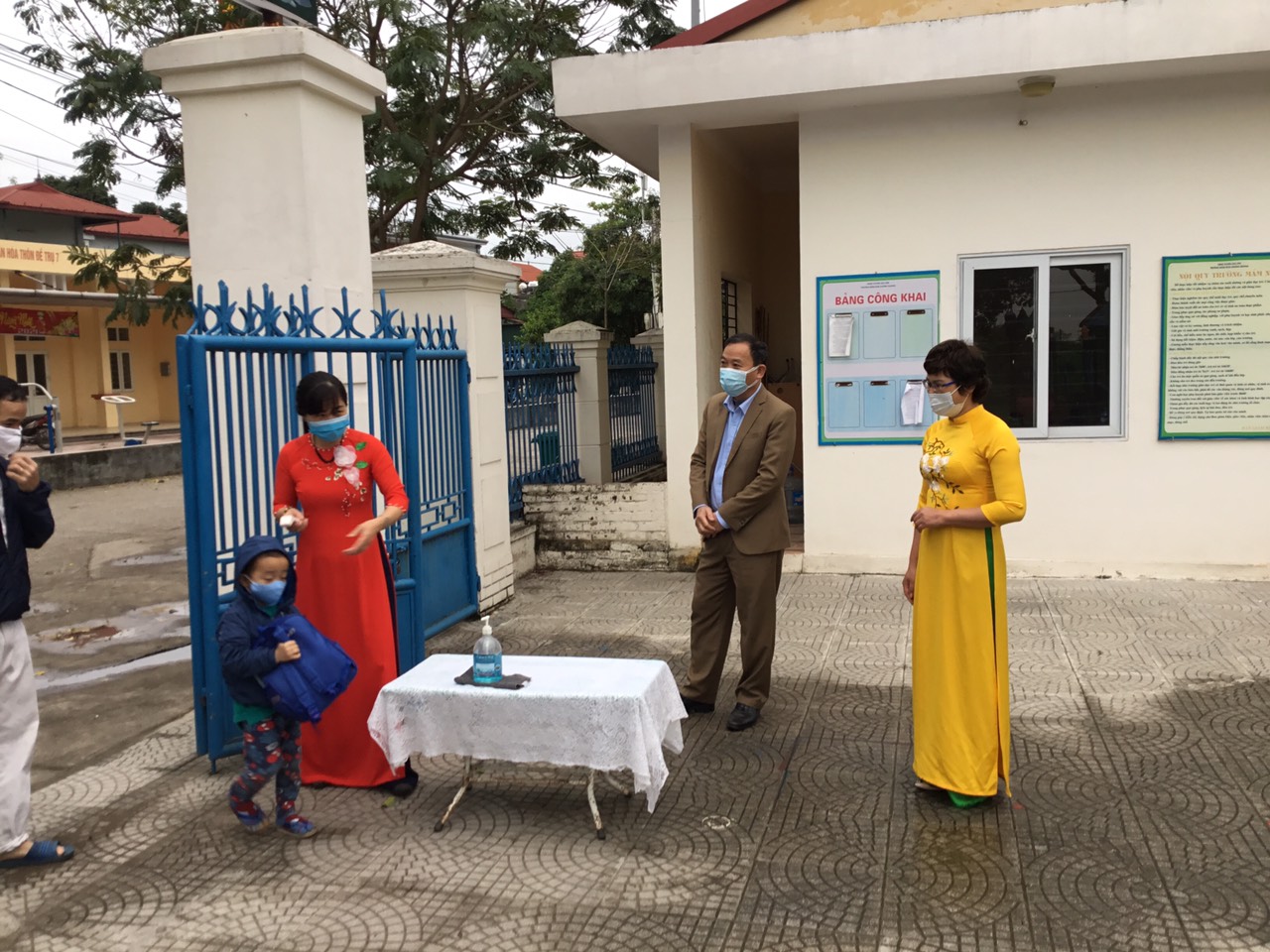 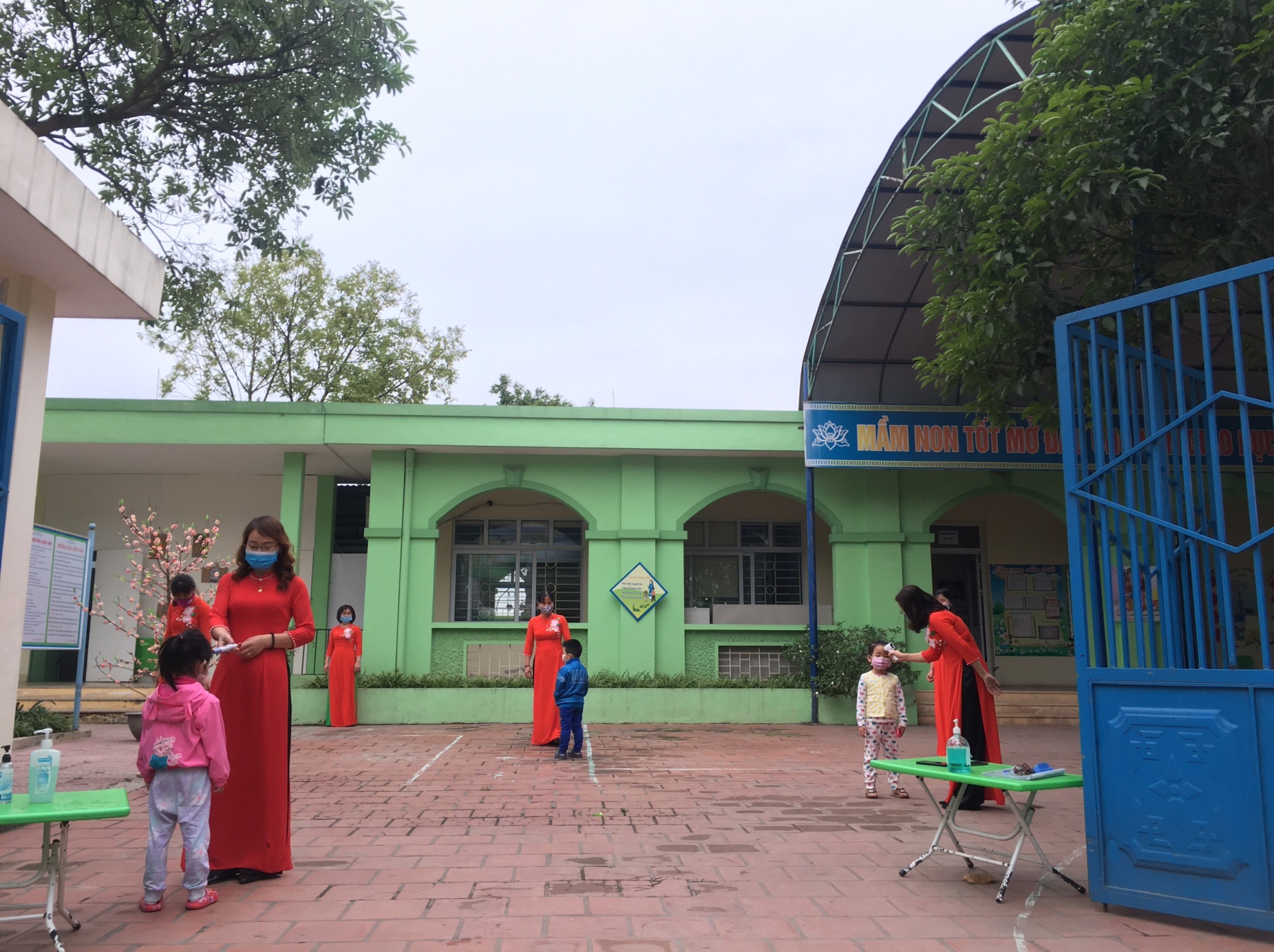 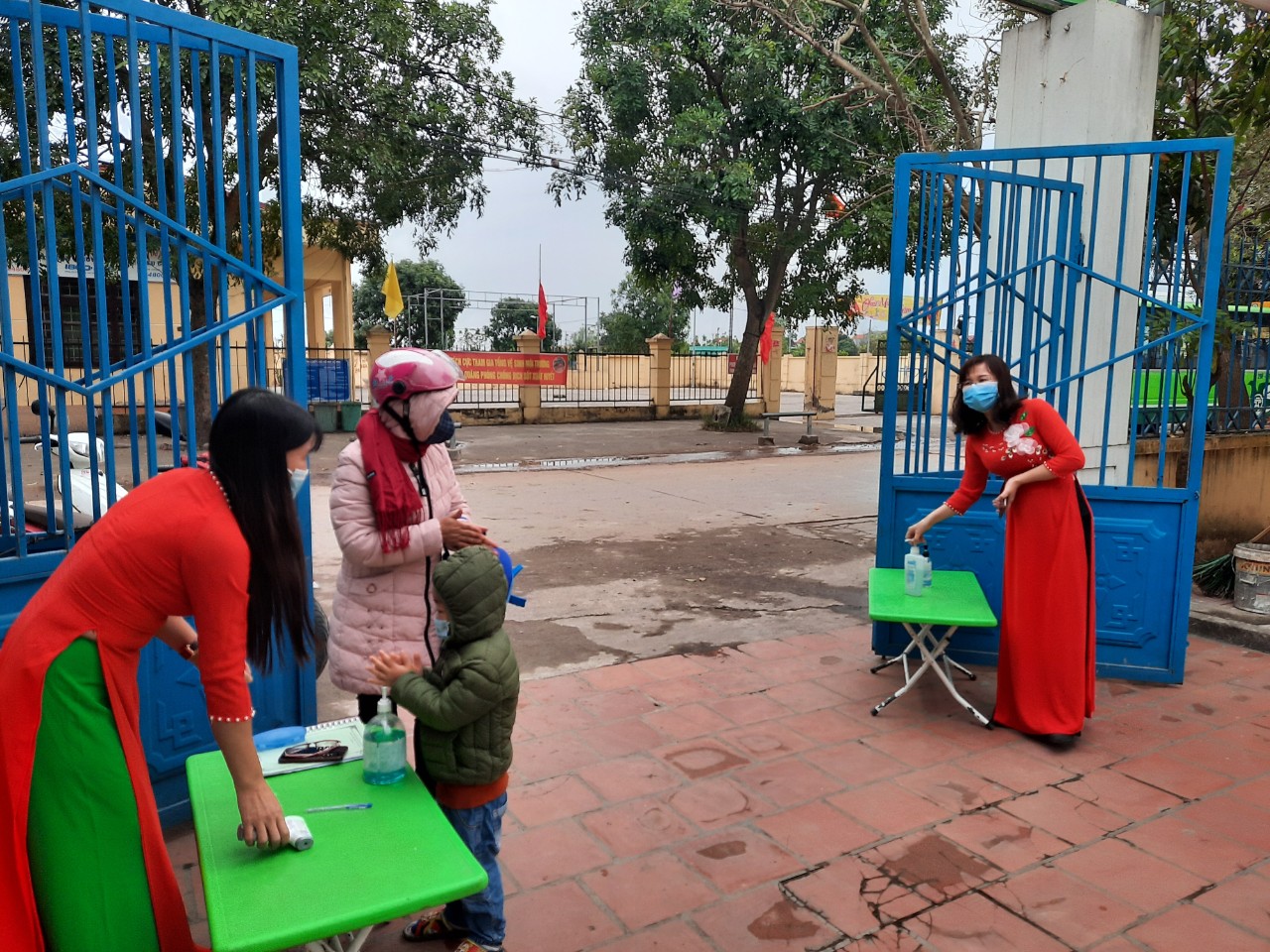 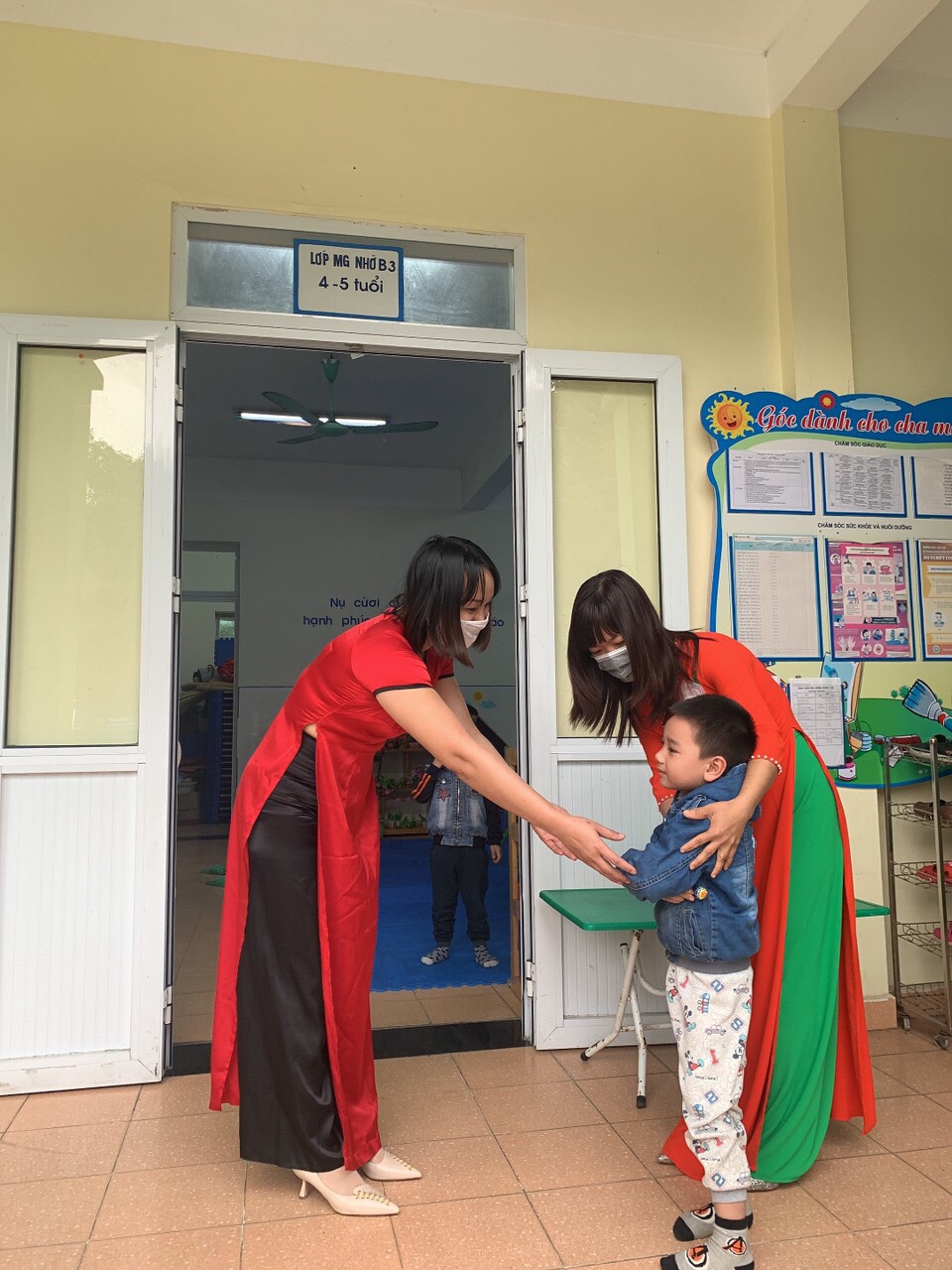 